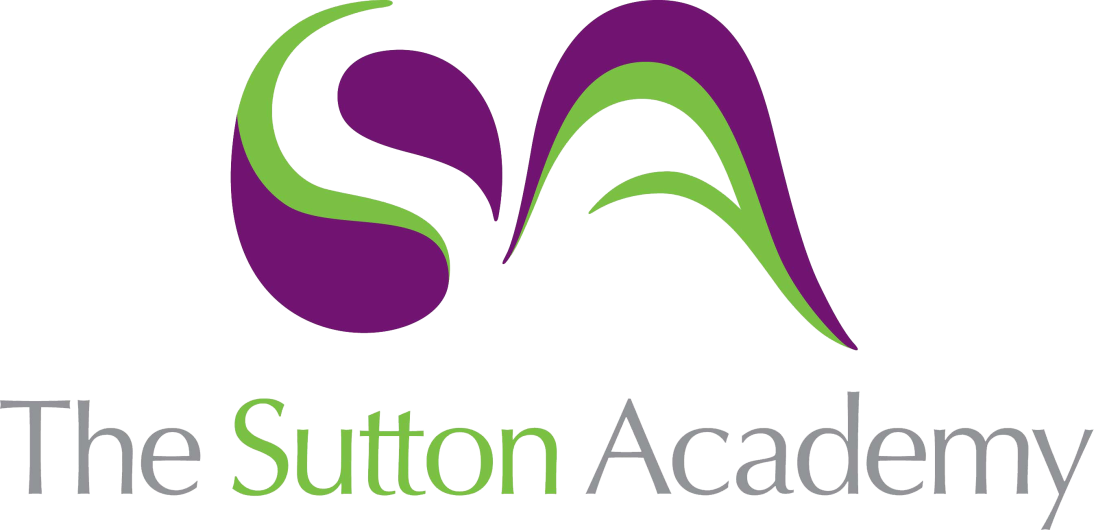 Knowledge Rich Curriculum Plan Construction Unit 1: The Built Environment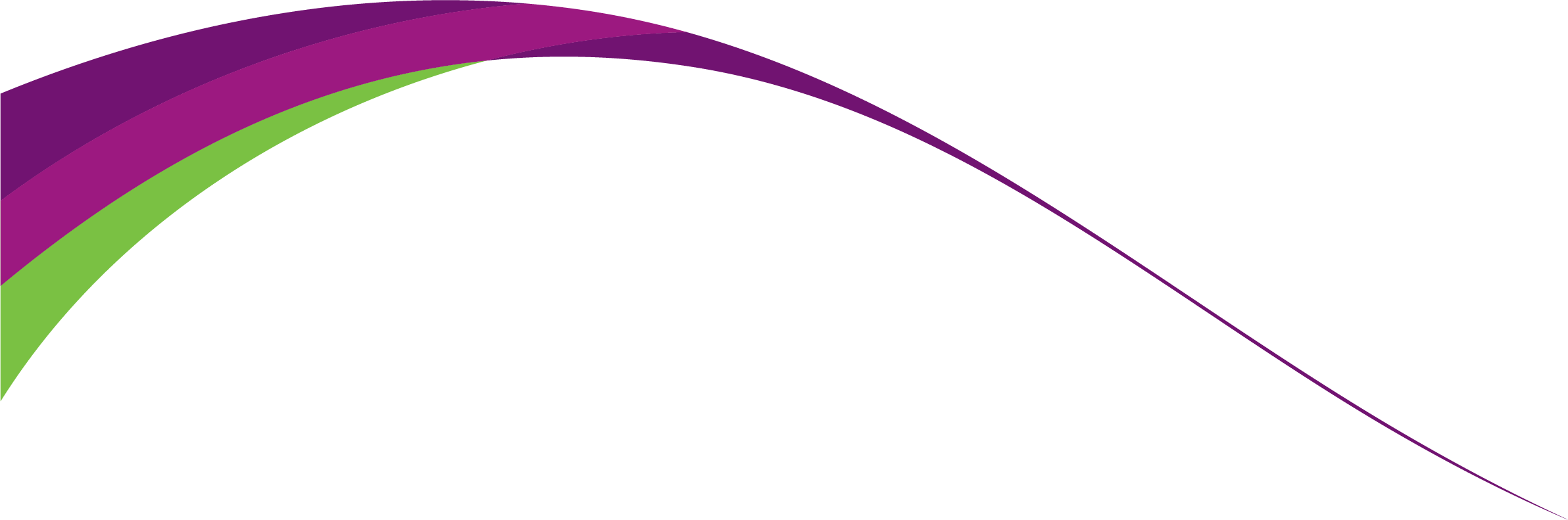 Year Construction Unit 1: Safety and Security in Construction (External Assessment)The purpose of our curriculum is to inspire our students to think creatively about solving problems, rather than dwelling on solutions. They will be exposed to a variety of key Construction trades, skills and knowledge that will afford them the opportunity to actively develop their skills team work, project and time management which are all key aspect for future employment in this industry. In addition, our aim is to develop the personal skills of each student by teaching them about resilience and kindness when working towards a career in Construction.Lesson/Learning Sequence Intended Knowledge:Students will know that…Tiered Vocabulary Prior Knowledge:In order to know this students, need to already know that…Assessment Lesson: ResponsibilitiesStudents will know the definition of employee: a person employed for wages or salary, especially at non-executive levelStudents will know the definition of employer: a person or organisation that employs peopleStudents will know the responsibilities of the employee: follow site instructions, wear correct PPE, maintain tools and equipment, report site incidentsStudents will know the responsibilities of the employer: risk assess sites prior to start, set rules for tool usage, act upon site incident reported, provide appropriate PPESalary – A yearly wage allocated to person for a specified job roleIncident – An event that normally leads to injury Students will need to know basic PPE: hard hats, goggles, hi vis jackets, steel toe boots Students need to already know what a responsibility is: the state or fact of having a duty to deal with something or of having control over someoneStudents will need to know what is meant by the term 'risk' (being exposed to danger)Students will have a basic understanding of the roles within the working environmentRecall/activate starterCold call questioningSSS assessmentLesson: Legislation (Health & Safety at Work Act)Students will know what a risk assessment is (The act of assessing the level of risk and likelihood of danger occurring before an activity is carried out) and how they are carried outStudents will know what the Health and Safety at Work Act is (legislation to ensure places of work are safe for intended use) and why it was introduced (to reduce the number of accidents and injury in the work place)Students will know how to identify hazards and potential risks in a workshop environmentLegislation – A written law that should be adhered toHazard – An object of event that leads to a risk of injuryStudents need to already know what is meant by the term 'legislation' (a law or a set of laws that have been passed by Parliament)Students need to already know how risk (a situation involving exposure to danger) and danger (the possibility of suffering harm or injury) differRecall/activate starterCold call questioningSSS assessmentLesson: Legislation (Reporting of Injuries, Diseases and Dangerous OccurrencesRegulations 1995 (RIDDOR))Students will know how reporting injuries can reduce the risk of reoccurrence in the future (proactive identification of risk allowing for intervention)Students will know how the law protects workers (by allowing them to work in an environment meeting the basic level of safety as a minimum requirement)Students will know how to identify situations that would require reportingReoccurrence – The repetition of an event that has happened previouslyStudents need to already know what proactive means (creating or controlling a situation rather than just responding to it after it has happened)Students need to already know what a risk is (a situation involving exposure to danger)Recall/activate starterCold call questioningSSS assessmentLesson: Legislation (Control of Substances Hazardous to Health Regulations 2002 (COSHH)Students will know how COSHH law protects people working with dangerous substancesStudents will know the type of substances that are covered by the COSHH law (gas, liquid, oil, paint, asbestos, dust)Students will know the dangers associated with using these substances (respiratory, burns, irritation, poisoning and death)Substances – Items containing gas, liquid, oil, paint, asbestos and dust used in the construction industryAssociated – Connected with something elseStudents need to already know basic dangers associated with using chemicals and toxic substances (science)Students need to already know the basic workshop rules associated with substances in the school workshopRecall/activate starterCold call questioningSSS assessmentLesson: Legislation (Provision and Use of Work Equipment Regulations 1998 (PUWER))Students will know how the PUWER law was introduced to ensure tools and machinery in the work place are maintained to the minimum expectation of safety requirementStudents will know the types of tools and machinery associated with this law (all workshop hand tools, all battery/power hand tools, all workshop machinery and extraction)Know the difference between an isolation switch (turns off one machine) and an emergency stop switch (turns off power to the full workshop)Isolation – Singular or individualProvision – providing or supplying something for useStudents need to already know what is meant by isolated (far away from other places, buildings, or people)Students need to already know a range of work shop tools and machineryRecall/activate starterCold call questioningSSS assessmentLesson: Legislation (Manual Handling Operations Regulations 1992)Students will know the maximum load you can carry under the law (25KG)students will know the stages for moving objects around the work place (plan, bend, lift, move and place)Students will know the dangers associated with incorrect manual handling (strains, RSI, breaks)Load – Heavy or bulky items to be liftedOperation – An organised event involving a number of peopleStudents need to already know what is meant by manual in this context (relating to or done with the hands)Recall/activate starterCold call questioningSSS assessmentLesson: Legislation (Personal Protective Equipment at Work Regulations 1992 (PPER))Students will know which parts of the body need protecting on the construction siteStudents will know how to identify risks and the associated PPE requiredEquipment – items used as part of everyday workStudents need to already know who is responsible for providing equipmentStudents need to already know basic examples of PPE (goggles, gloves, masks)Recall/activate starterCold call questioningSSS assessmentLesson: Legislation (Working at Heights Regulation 2005)Students will know how to correctly work at height using different platforms (ladder, scaffold, tressel, roof ladder)Students will know how to work at heights safely using protective equipment (harnesses, barriers and gates)Platform – A raised area to work on to elevate working positionStudents need to already know the definition of platform (a raised level surface on which people or things can stand)Students need to already know how to identify risk when working at height (Risk assessments)Recall/activate starterCold call questioningSSS assessmentLesson: Legislation (Asbestos)Students will know how Asbestos can become a dangerous substance when broken and particles are released into the atmosphereStudents will know how to correctly dispose of AsbestosStudents will know the laws and appropriate signage when working around AsbestosAtmosphere – the wider working environment that people work inParticles – microscopic parts of a substance that become airborneStudents need to already know the appropriate definition of 'atmosphere' in this context (the air in any particular place)Students need to already know what is meant by the term 'particle' (a minute portion of matter)Recall/activate starterCold call questioning SSSassessmentLesson: Safety SignsStudents will know the different colours and the meanings associated to each sign (red: prohibited, blue: mandatory, yellow: warning, green: first aid/safety, orange: dangerous substanceStudents will know the different shape of signs and the associated meanings (circle: order/command, triangle: warning, rectangle: information)Students will know how to identify types of signs using visual cuesStudents will know where to position signs in a workshop environmentProhibition – Something that is banned or must not be doneMandatory – Something that must be doneStudents need to know what is meant by the term 'associated' (connected with something else)Students will already know basic workshop signage (wear goggles, do not touch)Recall/activate starterCold call questioningSSS assessmentLesson: Fire ExtinguishersStudents will know the different types/colour of extinguisher and the associates fire types (water, foam, CO2, dry powder, vaporising liquids, wet chemical, fire blanketStudents will know the elements of the fire triangle (heat, fuel and oxygen)Students will know how to reduce risk of fire using the fire triangleElements – smaller components in a larger process or formulaStudents need to know what is meant by the term 'extinguish' (cause (a fire or light) to cease to burn or shine)Students will already know the oxygen is an element that causes fireRecall/activate starterCold call questioningSSS assessmentLesson: Role of the Health and Safety ExecutiveStudents will know what the Health and Safety executive does (ensure safety in all working environments)Students will know the roles of the H&SE when in breach of legislation (site closures, temporary closures, prosecution)Students will know the roles of the H&SE when providing support (advise on improving safety, direct to information that will provide support)Breach – The act of breaking the lawProsecution - institution and conducting of legal proceedings against someone in respect of a criminal chargeStudents need to know what is meant by the term 'role' (the function assumed or part played by a person or thing in a particular situation)Students will need to know what is meant by the term 'prosecution' (legal proceedings against someone in respect of a criminal charge)Recall/activate starterCold call questioningSSS assessmentLesson: Understanding Risks in Different SituationsStudents will know how to identify risks associated with different construction contexts (site, heights, chemicals, materials, machinery and poor training)Students will know the associated risks with substructure (Below ground) and superstructure (above ground) including trips, falls, crushing, inhalation, material and weather.Students will know the associated risks with working in a workshop, an office or travelling between sites (fire, repetitive strains, machinery injury, crashes and stress)Associated – Linked toInhalation – Breathing in (linked to bad substances)Students need to know what is meant by the term 'risk' (a situation involving the exposure to danger)Students will need to know basic risk and hazards associated with workshop settings (slips, trips, falls)Recall/activate starterCold call questioningSSS assessmentLesson: Describing Potential Hazards of Different SituationsStudents will know the effects associated to different construction situations (physical, psychological, financial and environmental) Students will know the key stakeholders who could be affected by the hazards in different construction situations (self, others working in the area, employer, local community, environment and usersStakeholders – Individuals or groups associated with a given taskStudents will need to know what is meant by the term effect (the result of a change in situation)Students will need to know basic risk and hazards associated with workshop settings (slips, trips, falls)Recall/activate starterCold call questioningSSS assessmentLesson: Explaining the Risk of Harm in Different SituationsStudents will know how to carry out a risk assessment on different construction activities (fire, machinery, site, heights, travel and security)Students will be able to use the risk assessment to effectively the likelihood, severity and how risk is measured (high medium and low risk scale)Likelihood – The chance of something occurringSeverity – a scale in which we measure how serious an event is/could beStudents will need to know what is meant by the term likelihood (the state or fact of something being likely)Students will have a basic understanding of workshop safety and the associated risks/hazardsRecall/activate starterCold call questioningSSS assessmentLesson: Minimising Risk in Construction (control measures)Students will know the existing control measures in place in any given construction setting (method statements, safe systems of work, work permits, competent persons, PPE) and know where and when they should be used. Students will be able to recommend health and safety control measures in different situations including: locations, changes in work practice, equipment, scale, individual/business responsibilitiesCompetent – A person with sufficient knowledge or training required to carry out a taskStudents will need to know what is meant by the term 'competent' (having the necessary skill, ability or knowledge to do something successfully)Students will be able to suggest basic control measures based on using a risk control scale of high to low.Recall/activate starterCold call questioningSSS assessmentLesson: Security in ConstructionStudents will knowhow to identify risks to security in construction in different situations, including that of tools and equipment, personal belongings, sensitive information Students will be able to describe measures used in construction to minimise risk to security, including those implemented by employers and employeesRisk – The potential outcome of a hazardous/dangerous situationSensitive – Personal data that could be weaponised in the wrong handsStudents will need to have some basic awareness of cyber securityStudents will be able to know the meaning of sensitive in this context (keep secret or with restrictions on disclosure to avoid endangering security)Recall/activate starterCold call questioningSSS assessment